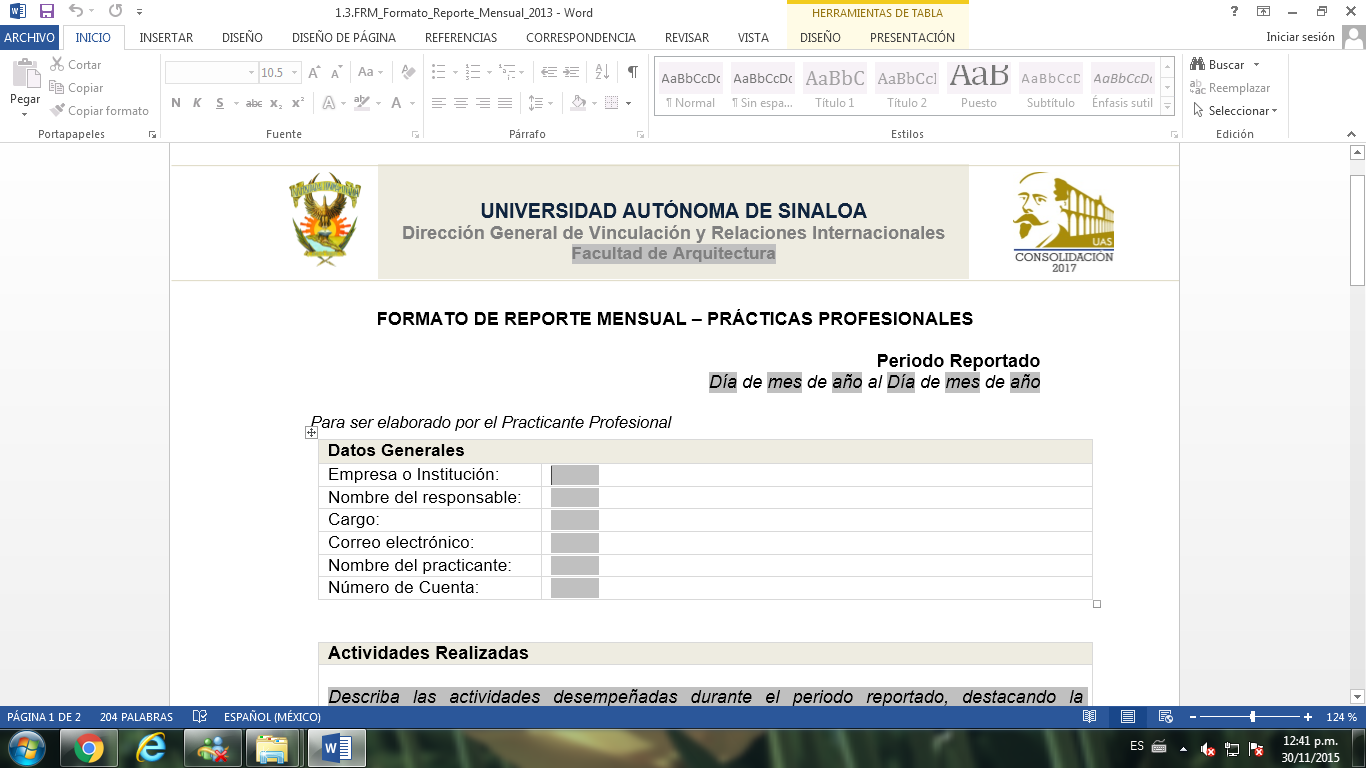 FORMATO DE REPORTE MENSUAL- ASESORESPERIODO REPORTADODIA DEL MES DEL AÑO A DIA DEL MES DEL AÑOPara elaborar por el AsesorDATOS GENERALES:DATOS GENERALES:Nombre del Asesor:Cargo:Correo electrónico:Nombre del alumno:Número de Cuenta:ACTIVIDADES REALIZADAS:OBSERVACIONES Y/O COMENTARIOS: